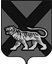 ТЕРРИТОРИАЛЬНАЯ ИЗБИРАТЕЛЬНАЯ КОМИССИЯ МИХАЙЛОВСКОГО  РАЙОНАРЕШЕНИЕ06.06.2018 г.		                                                                    99/587       с. МихайловкаО внесении изменений в решение территориальной избирательной комиссии Михайловского района от 02.04.2018 года № 94/580 «О количественном составе участковых избирательных комиссий»              В связи с формированием новых составов участковых избирательных комиссий, руководствуясь статьей 26 Федерального закона № 67-ФЗ от 12.06.2002 года «Об основных гарантиях избирательных прав и права на участие в референдуме граждан Российской Федерации» территориальная комиссия Михайловского района           РЕШИЛА:           1. Внести изменения  в  пункт № 1 (приложение)   решения территориальной избирательной комиссии Михайловского района от 02.04.2018 года № 94/580 «О количественном  составе  участковых  избирательных комиссий», изложив его в новой редакции  (прилагается).           2. Довести настоящее решение до сведения участковых избирательных комиссий  избирательных участков с № 1701 по №1731.          3. Разместить настоящее решение на официальном сайте администрации Михайловского муниципального района в разделе «Территориальная избирательная комиссия Михайловского района» в информационно – телекоммуникационной сети «Интернет».Председатель комиссии                                                        Н.С. ГорбачеваСекретарь комиссии                                                                   В.В. ЛукашенкоПриложениек решению территориальнойизбирательной комиссииМихайловского районаот 06 июня 2018 года   № 99/587Количественный состав участковых избирательных комиссий, подлежащих формированию, избирательных участков с № 1701  по № 1731№ п/пНомер избирательного участкаЧисленность избирателей, зарегистрированных на территории избирательного участка по состоянию на 01.01.2018 годаЧисло членов участковой избирательной комиссии с правом решающего голоса1.17011449112.1702108193.17031535104.17041544115.170599186.170652157.170726458.170836559.170914001010.1710294511.1711136412.1712630713.1713619714.1714205415.171517561116.171617521117.171716891118.171816101119.1719905920.1720891921.172112011022.1722405523.1723389524.1724279525.172515381226.1726632727.1727495728.172890329.1729527830.1730153431.17311384ИТОГО:ИТОГО:ИТОГО:233